Конспект НОД по ФЭМП в средней группе.«Паровозик из Ромашково»Цель: Закреплять порядковый счет в пределах 5. Формировать умение соотносить число и количество предметов. Актуализировать представление о геометрических фигурах. Продолжать учить детей различать предметы по цвету и фактуре. Развивать наблюдательность, внимание, память. Воспитывать доброту и отзывчивость.Материал: Нарисованный паровозик, письмо, набор геометрических фигур разных по фактуре, бабочки и цветы, вырезанные из бумаги.Ход образовательной деятельностиI. Организационный момент.- Ребята слышите, какой-то шум в приемной? Давайте выглянем и посмотрим что там.(Дети выглядывают и видят паровозик, на нём прикреплено письмо.) Ой, да это же паровозик из Ромашково! Ребята вам интересно как он сюда попал? Смотрите, у него есть письмо для нас давайте его прочитаем.(воспитатель читает письмо)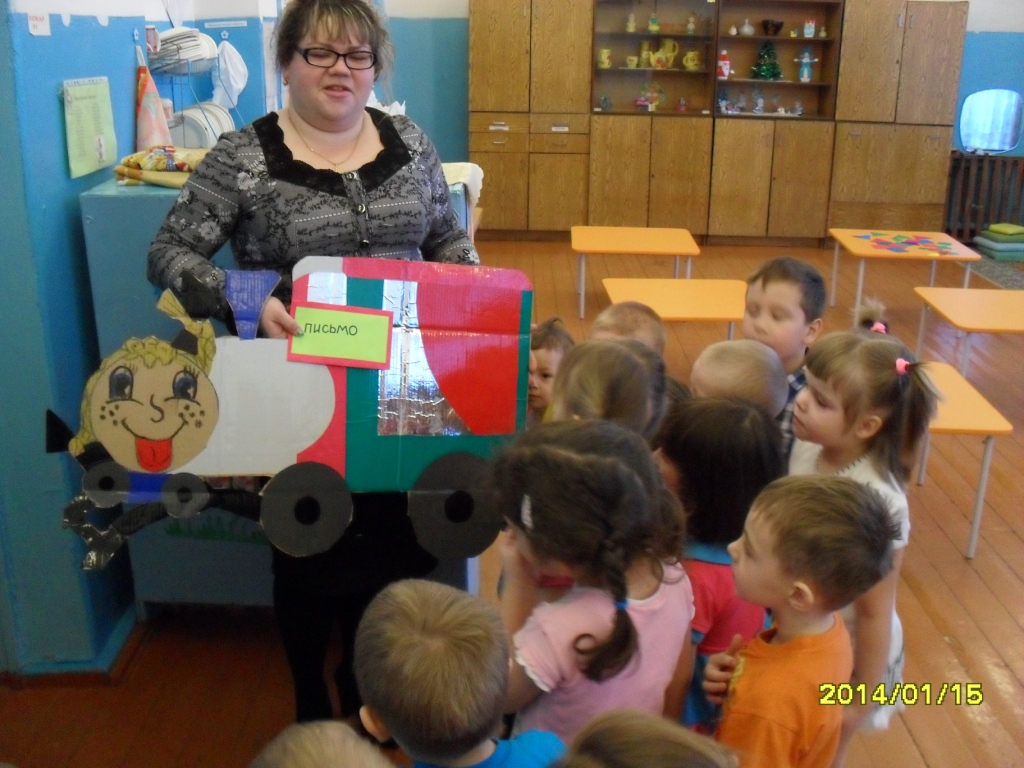 Письмо:Здравствуйте детишки, девчонки и мальчишки!Я ехал на станцию Ромашково и засмотрелся в лесу на закат.Теперь вот заблудился я и не  знаю куда путь держать.Помогите, помогите дорогие малыши! Вы дорогу отыщите, награжу вас от души!!!-Ребята, вы хотите помочь паровозику?(ответ детей)-В дороге у нас будут остановки с заданиями, которые мы должны выполнить, чтобы помочь  паровозику. Мы отправляемся в путь.II. Основная часть.	- Ребята, мы с вами приехали на первую остановку с заданием. (Д/Игра «Найди и назови фигуру. На столе разложены геометрические фигуры разных размеров и цветов, детям  нужно  рассмо и треть их, назвать сосчитать).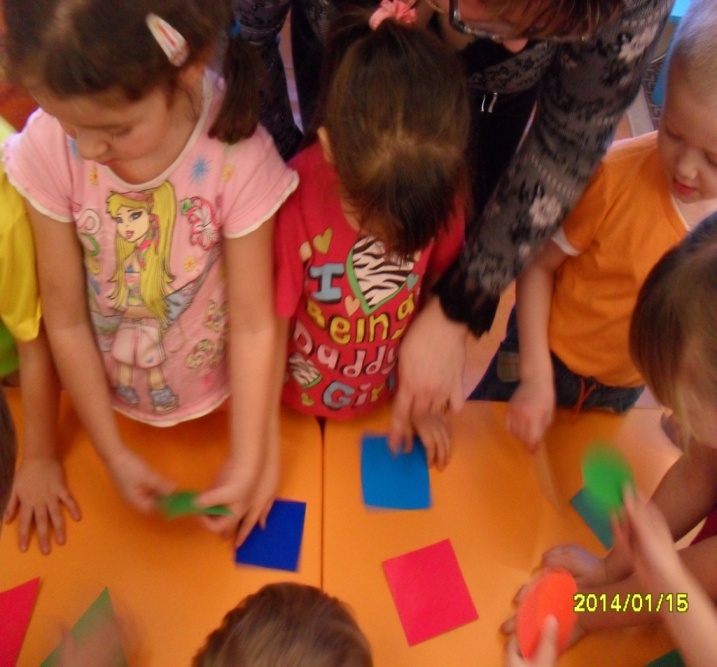 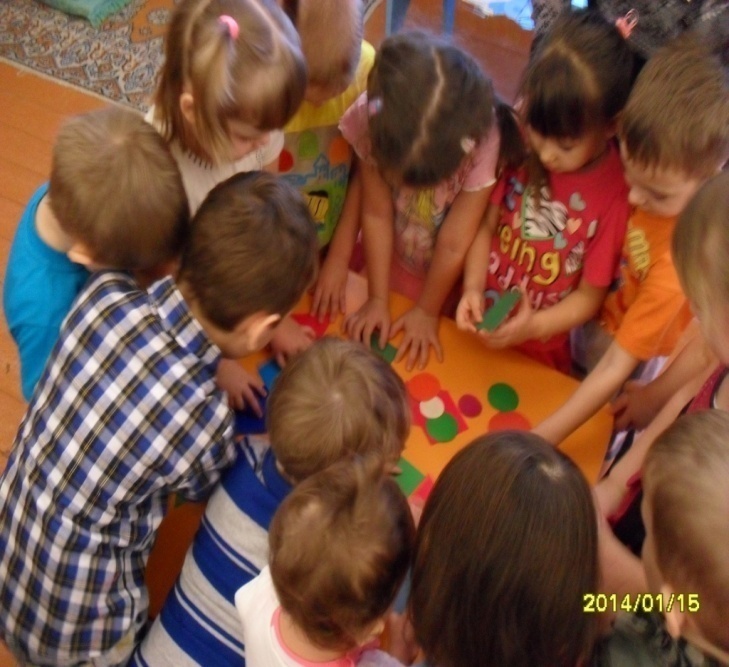 - Молодцы ребята, отлично справились с заданием. Едем дальше. Еще много интересного ждет нас впереди!(едем дальше)-Следующая остановка. Вот красивая полянка, очень много здесь цветов!Есть оранжевый и красный, белый,  желтый, голубой.Все цветочки хороши, посмотрите малыши!- Ребята, посмотрите, дул сильный  ветерок и бабочки перепутали свои цветы, нам нужно им помочь найти свои места!-Сколько бабочек вы видите? (Одну или много?) Чтобы ветер опять не сдул бабочек с цветов нужно их правильно рассадить по цветам.(Дети сажают бабочек на цветы.)  Воспитатель задаёт вопросы: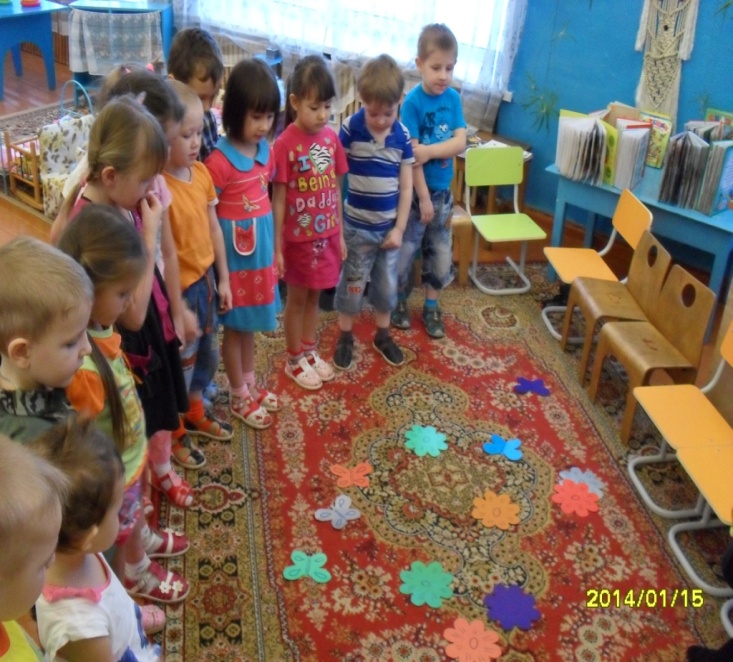 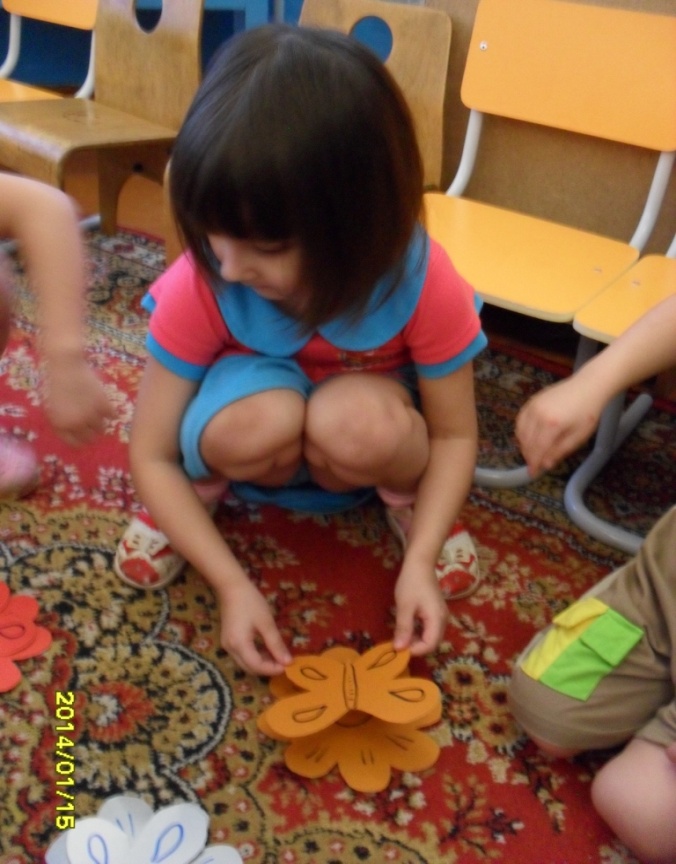 - Какого цвета бабочки?- На какой цветок сядет бабочка?- Поровну ли бабочек и цветов? (Нет)- Чего больше? (Цветов.) Чего меньше? (Бабочек)ФизкультминуткаА теперь паровозик предлагает вам немного отдохнуть и поиграть.По полянке мы гуляем и цветочки собираемРаз цветочек, два цветочек, три цветок, четыре, пять…Ой, по-моему здесь пчелы, нужно срочно приседать! (Дети гуляют, собирают цветы, в конце стишка присаживаются и прячут цветочки)Повторить 2-3 раза. 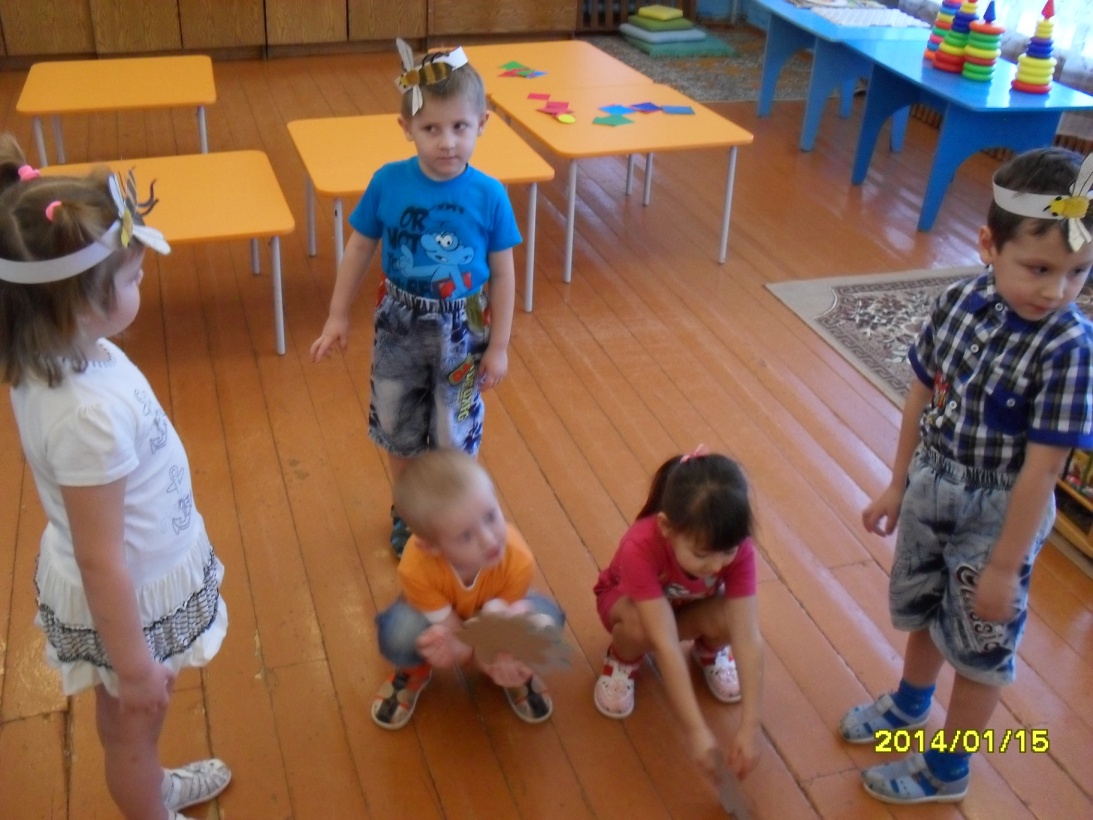 - Мы немного поиграли, а теперь пора снова отправляться в путь. Наш паровозик едет дальше. Да вот же она, станция Ромашково! Смотрите уже наступает ночь, давайте построим паровозику домик, где он сможет отдохнуть и выспаться.(на столе разложены геометрические фигуры из них дети составляют домик) Ребята, а вы знаете, что домик для паровозика называется депо. Здесь он и будет отдыхать.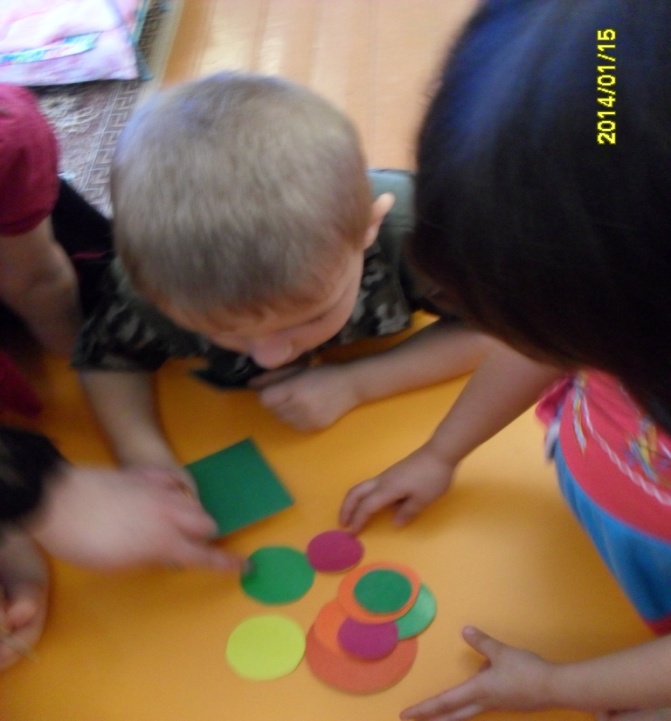 Заключительная часть.Итог занятия.Дети собираются вокруг воспитателя.- Кому мы сегодня помогали? - Что особенно вам понравилось, запомнилось?- Молодцы, ребята. Вы выполнили все задания паровозика и помогли найти ему станцию Ромашково. Он очень доволен. А мы отправляемся в обратный путь в детский сад. (Выстроились «вагончики» и дети обходят все остановки.)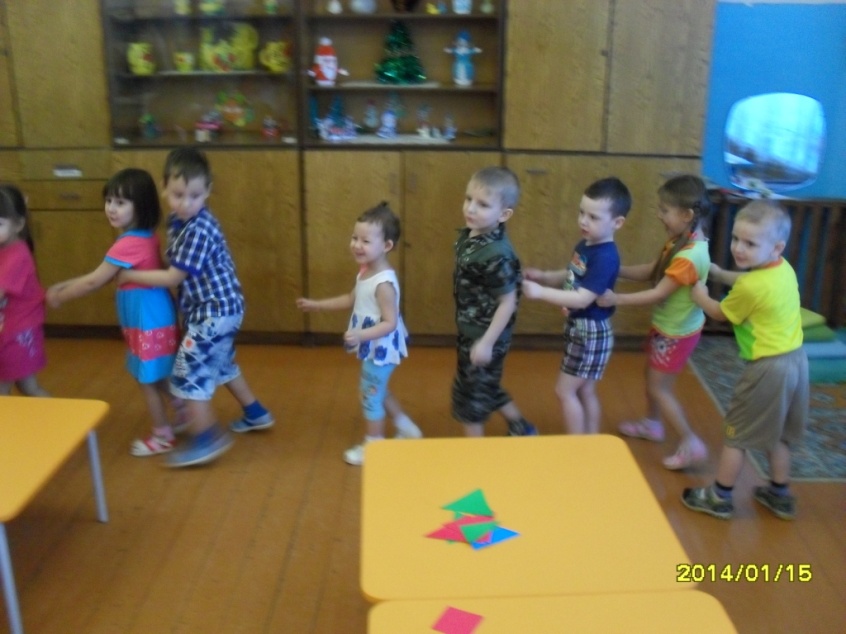 